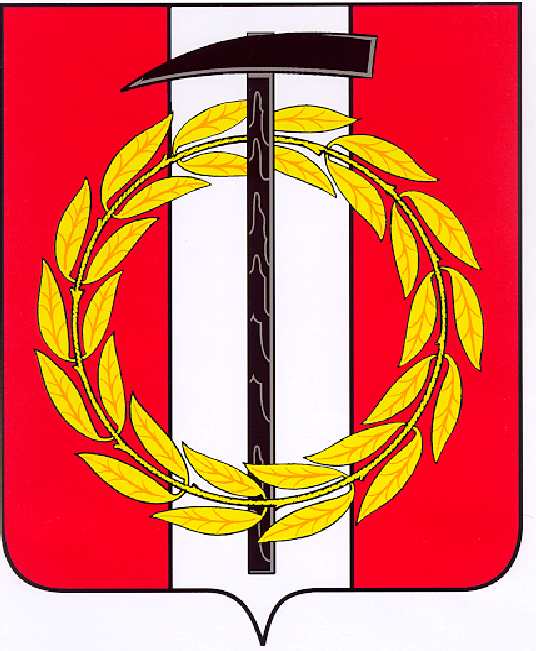 Собрание депутатов Копейского городского округаЧелябинской областиРЕШЕНИЕ      24.11.2021           308-МОот _______________№_____О внесении изменений в  решение Собрания депутатов Копейского городского округа от 27.05.2020 № 887-МО         В соответствии с Трудовым кодексом Российской Федерации, Федеральным законом от 6 октября 2003 года № 131-ФЗ «Об общих принципах организации местного самоуправления в Российской Федерации», Уставом муниципального образования  «Копейский городской округ», решением Собрания депутатов Копейского городского округа от 27.10.2021 № 287-МО «Об увеличении окладов (должностных окладов, ставок заработной платы) работников муниципальных учреждений» Собрание депутатов Копейского городского округаРЕШАЕТ:         1. Внести в Положение об оплате труда работников Муниципального учреждения «Центр материально-технического и транспортного обеспечения образовательных учреждений», утвержденное решением Собрания депутатов Копейского городского округа Челябинской области от 27.05.2020 № 887-МО, изменения, изложив приложения 1,2,8 в новой редакции (прилагаются).	2. Начальнику Муниципального учреждения «Центр материально-технического и транспортного обеспечения образовательных учреждений» привести штатное расписание и локальные нормативные акты в соответствие с настоящим решением с 01.10.2021г.        3. Настоящее решение подлежит публикации в газете «Копейский рабочий» и размещению на официальном Интернет-сайте Собрания депутатов Копейского городского округа.         4. Настоящее решение вступает в силу с момента его официального опубликования и распространяется на правоотношения, возникшие с 01.10.2021г. 5. Контроль исполнения настоящего решения возложить на постоянную комиссию Собрания депутатов Копейского городского округа по экономической, бюджетной и налоговой политике.Приложение 1 к  Положению об оплате труда работников муниципального учреждения «Центр            материально - технического и транспортного обеспечения образовательных учреждений» (в редакции решения Собрания депутатов Копейского городского округа Челябинской области от  24.11.2021 № 308-МО)Профессиональные квалификационные группы общеотраслевых профессий рабочихПеречень профессий рабочих, отнесенных к профессиональным квалификационным группам общеотраслевых профессий рабочих, установлен приказом Министерства здравоохранения и социального развития Российской Федерации от 29.05.2008 № 248н «Об утверждении профессиональных квалификационных групп общеотраслевых профессий рабочих».Профессиональная квалификационная группа «Общеотраслевые, профессии рабочих первого уровня»Профессиональная квалификационная группа «Общеотраслевые профессии рабочих второго уровня»В случае отсутствия профессии, определенной штатным расписанием организации, в Перечне профессий рабочих, отнесенных к профессиональным квалификационным группам общеотраслевых профессий рабочих, утвержденном приказом Министерства здравоохранения и социального развития Российской Федерации от 29.05.2008 № 248н «Об утверждении профессиональных квалификационных групп общеотраслевых профессий рабочих», руководитель организации самостоятельно определяет размер оклада (должностного оклада) и утверждает его приказом.Приложение 2к Положению об оплате труда работников Муниципального учреждения «Центр          материально-технического и транспортного обеспечения образовательных учреждений» 	Профессиональные квалификационные группы общеотраслевых должностей	 руководителей, специалистов и служащихПеречень должностей руководителей, специалистов и служащих, отнесенных к профессиональным квалификационным группам общеотраслевых должностей руководителей, специалистов и служащих, установлен приказом Министерства здравоохранения и социального развития Российской Федерации от 29.05.2008 № 247н «Об утверждении профессиональных квалификационных групп общеотраслевых должностей руководителей, специалистов и служащих»Профессиональная квалификационная группа «Общеотраслевые должности служащих первого уровня»Профессиональная квалификационная группа «Общеотраслевые должности служащих второго уровня»Профессиональная квалификационная группа «Общеотраслевые должности служащих третьего уровня»Требования к профессиональным категориям установлены на основании приказа Министерства труда и социальной защиты Российской Федерации от 10.09.2015 № 625н «Об утверждении профессионального стандарта «Специалист в сфере закупок»Приложение 8к Положению об оплате труда работников муниципального учреждения «Центр            материально - технического и транспортного обеспечения образовательных учреждений» Размер должностного оклада руководителя организации по типу организации и группам оплаты труда(руб.)Председатель Собрания депутатовКопейского городского округа                                         Е.К. Гиске                     Глава Копейского городского                      округа                                          А.М. ФалейчикКвалифика-ционный уровеньПрофессии рабочих, отнесенные к квалификационным уровнямОклад(рублей)1 квалифика-ционный уровеньНаименование профессий рабочих, по которым предусмотрено присвоение 1, 2 и 3 квалификационных разрядов в соответствии с Единым тарифно – квалификационным справочником работ и профессий рабочих: сторож, уборщик служебных и производственных помещений, вахтер, дворник, грузчик.4 525Квалифика-ционный уровеньПрофессии рабочих, отнесенные к квалификационным уровнямОклад(рублей)1 квалификационный уровеньНаименование профессий рабочих, по которым предусмотрено присвоение 4 и 5 квалификационных разрядов в соответствии с Единым тарифно – квалификационным справочником работ и профессий рабочих: водитель автомобиля, электрик.4 9772 квалификационный уровеньНаименование профессий рабочих, по которым предусмотрено присвоение 6 и 7 квалификационных разрядов в соответствии с Единым тарифно – квалификационным справочником работ и профессий рабочих: водитель автомобиля5 2043 квалификационный уровеньНаименование профессий рабочих, по которым предусмотрено присвоение 8 квалификационного разряда в соответствии с Единым тарифно – квалификационным справочником работ и профессий рабочих: моторист, слесарь по ремонту автомобилей, водитель автобуса, водитель автомобиля 2 класса5 7594 квалификационный уровеньНаименование профессий рабочих, предусмотренных 1-3 квалификационными уровнями настоящей профессиональной квалификационной группы, выполняющих важные (особо важные) и ответственные (особо ответственные) работы: водитель автомобиля 1 класса, электрогазосварщик6 665Квалификационный уровеньДолжности, отнесенные к квалификационным уровнямОклад(рублей)1 квалификацион-ный уровеньСекретарь4 525Квалификационный уровеньДолжности, отнесенные к квалификационным уровнямОклад(рублей)1 квалификацион- ный уровеньДиспетчер4 9772 квалификацион-ный уровеньЗаведующий хозяйством, должности служащих первого квалификационного уровня, по которым устанавливается производное должностное наименование «старший»5 2044 квалификацион-ный уровеньМеханик. Должности служащих первого квалификационного уровня, по которым устанавливается производное должностное наименование «ведущий»6 6655квалификацион-ный уровеньНачальник гаража7 814Квалификационный уровеньДолжности, отнесенные к квалификационным уровнямОклад(рублей)1 квалификационный уровеньБухгалтер, инженер, инженер – сметчик, инженер – энергетик, инженер по ремонту,  специалист по охране труда, специалист по кадрам, юрисконсульт, программист6 1082квалификацион-ный уровеньБухгалтер, экономист, специалист по кадрам. Должности служащих первого квалификационного уровня, по которым может устанавливаться II внутридолжностная категория6 6653квалификационный уровеньСтарший экономист, старший бухгалтер, инженер, инженер – сметчик, инженер – энергетик, инженер по ремонту. Должности служащих первого квалификационного уровня, по которым может устанавливаться I внутридолжностная категория6 8294 квалификационный уровеньВедущий экономист, ведущий бухгалтер, Должности служащих первого квалификационного уровня, по которым может устанавливаться производное должностное наименование «ведущий»7 1575квалификационный уровеньЗаместитель главного бухгалтера, главный инженер7 814Уровень квалификацииПрофессии и должностиКвалификационные требования к должностиОклад (рублей)1квалификационный уровеньспециалист в сфере закупок, работник контрактной службы, контрактный управляющийсреднее профессиональное образование, дополнительное профессиональное образование - программы повышения квалификации и программы профессиональной переподготовки в сфере закупок без предъявления требований к стажу работы6 1442квалификационный уровеньстарший специалист в сфере закупок, работник контрактной службы, контрактный управляющийвысшее профессиональное образование бакалавриат, дополнительное профессиональное образование - программы повышения квалификации/или программы профессиональной переподготовки в сфере закупок, требования к опыту практической работы не менее трех лет в сфере закупок 6 3713квалификационный уровеньведущий специалист в сфере закупок, работник контрактной службы, руководитель контрактной службы, контрактный управляющийвысшее профессиональное образование - специалист, магистратура, дополнительное профессиональное образование  - программы повышения квалификации/или программы профессиональной переподготовки в сфере закупок, требования к опыту практической работы не менее четырех лет в сфере закупок6 599№ п/пТип организацииГруппа по оплате труда и зависимости от количества балловГруппа по оплате труда и зависимости от количества балловГруппа по оплате труда и зависимости от количества балловГруппа по оплате труда и зависимости от количества балловГруппа по оплате труда и зависимости от количества балловГруппа по оплате труда и зависимости от количества баллов№ п/пТип организацииIIIIIIIVVVI1.Муниципальное учреждение «Центр материально-технического и транспортного обеспечения образовательных учреждений»37 38334 13230 88127 63124 38021 129